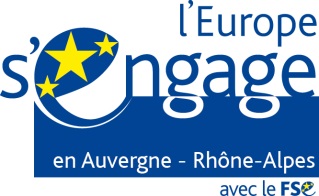 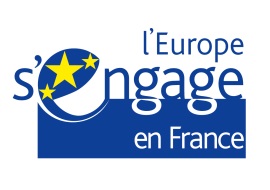 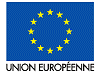 FEUILLE D'EMARGEMENT INDIVIDUELDate : 		Date :THEME – OBJET DE LA RENCONTRELieu du RDV et DatePersonnes présentesDurée (en minutes ou en heure) Horaires de début et de finNotesNom/Prénom Salarié ou IntervenantSignatureNom/Prénom Participants ou bénéficiaireSignature